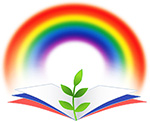   Первичная профсоюзная организация МБДОУ Жирновского д/с «Росинка»            Мы рады приветствовать вас на страничке нашей профсоюзной организации. Профсоюзная организация объединяет всех членов коллектива, участвует в повседневной жизни – буднях и праздниках, конкурсах и соревнованиях, бережет традиции детского сада.НАШ ПРОФСОЗ-ЭТОПрофессионализм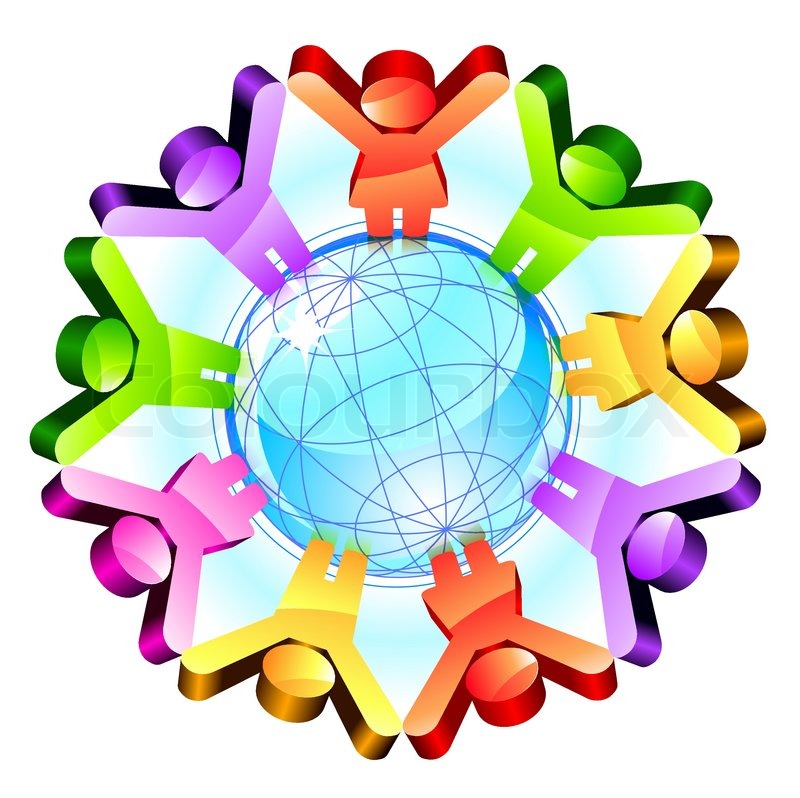 РазумностьОтветственностьФинансовая поддержкаСолидарностьОрганизованностьЮридическая помощьЗаконность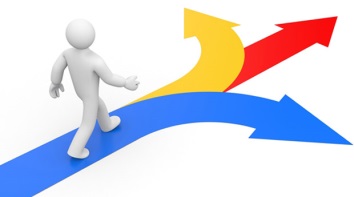 ОСНОВНЫЕ НАПРАВЛЕНИЯ РАБОТЫ ПРОФКОМА МБДОУзащита профессиональных, трудовых, социально-экономических прав и интересов членов профсоюза работников ДОУ;повседневная забота об улучшении охраны труда;осуществление контроля за соблюдением трудового законодательства, удовлетворения культурных запросов членов профсоюза и их семей, расширением сфер социального страхования членов профсоюза;развитие экономической и социальной демократии, обеспечение реального доступа к заключению договоров и соглашений с администрацией, контроль за исполнением договоров и соглашений между профкомом и администрацией;проведение в жизнь решений вышестоящих профсоюзных органов, ОСНОВНЫЕ ПРИНЦИПЫ СОЦИАЛЬНОГО ПАРТНЕРСТВА МЕЖДУ ЗАВЕДУЮЩИМ И РАБОТНИКАМИ МБДОУ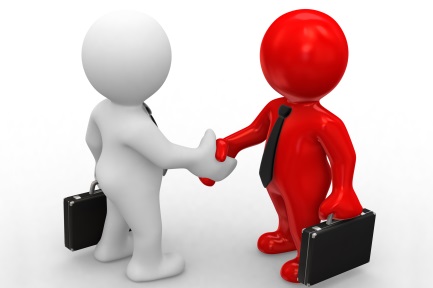 Равноправие сторон.Уважение и учет интересов сторон.Заинтересованность сторон в участии договорных отношений.Соблюдение сторонами и их представителями трудового законодательства и иных нормативных актов, содержащих нормы трудового права.Добровольность принятия сторонами на себя обязательств.Обязанность выполнения коллективного договора и соглашений.Ответственность сторон, их представителей за невыполнение условий коллективного договора, соглашений решений конференций и общих собраний.ОРГАНИЗАЦИИ, РЕГЛАМЕНТИРУЮЩИЕ ДЕЯТЕЛЬНОСТЬ ППОЦентральный комитет Профсоюза работников народного образования и науки РФ - www.ed-union.ruРостовская областная организация профсоюза работников народного образования и науки  - www.obkomprof.ru      Районная профсоюзная организация работников народного образования и науки  -  станица Тацинская.НОРМАТИВНЫЕ ДОКУМЕНТЫ:ФЗ О профессиональных союзах, их правах и гарантиях деятельности (с изменениями на 3 июля 2016 года) (редакция, действующая с 4 июля 2016 года)Устав профсоюза работников образования и науки РФПоложение о первичной профсоюзной организацииУстав Профсоюза ДОУПравила внутреннего трудового распорядкаКоллективный договор 